Publicado en Barcelona el 28/11/2019 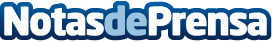 Iñaki Barahona: 'La Tecnología 5G y su influencia en el Diseño Web e Internet'Durante la segunda mitad del año 2020 está previsto el despliegue masivo de la nueva tecnología 5G que promete revolucionar el mundo de las comunicaciones online, pero ¿en qué afectará al Diseño Web y a Internet en general?. El 5G o de 5ª Generación es la evolución del 4G llevado a su máxima exponencia. Es un paso de gigante en la era digital que promete una conexión inicial de 1,2 Gigas por segundo y en sus versiones finales (5G SA), de hasta 20 Gigas teóricosDatos de contacto:Iñaki Barahona OrmazabalDiseñador Web y Consultor Seo en Barcelona678060605Nota de prensa publicada en: https://www.notasdeprensa.es/inaki-barahona-la-tecnologia-5g-y-su_1 Categorias: Nacional Telecomunicaciones Marketing Cataluña E-Commerce Innovación Tecnológica http://www.notasdeprensa.es